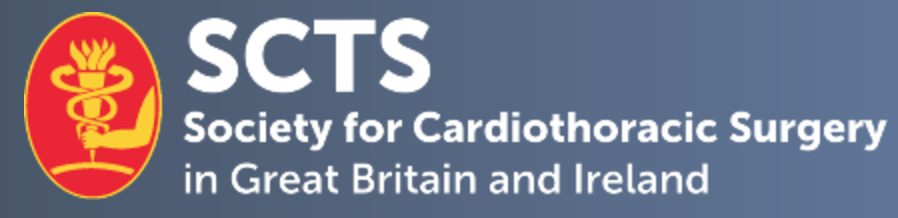 SCTS Medical Student Mentorship Programme Mentor Application Form Declaration:I hereby confirm that the details above are correct.Applicant signature:					Date: 	Please complete and return this form, as well as a brief CV, by email to isabelle@scts.org.Closing Date for applications:		28th September 2022Candidate NameCurrent Post & HospitalMobile Number:E-mail Address:Current SCTS MemberYes                 No            Yes                 No            Yes                 No            1. Describe your career progression and contributions to the specialty of cardiothoracic surgery.No more than 500 words   2. Describe how you would be able to mentor medical students aspiring for a career in cardiothoracic surgery, and in particular, any areas of expertise that you could offer.No more than 500 words   3. Provide any further information to support your application.No more than 500 words   